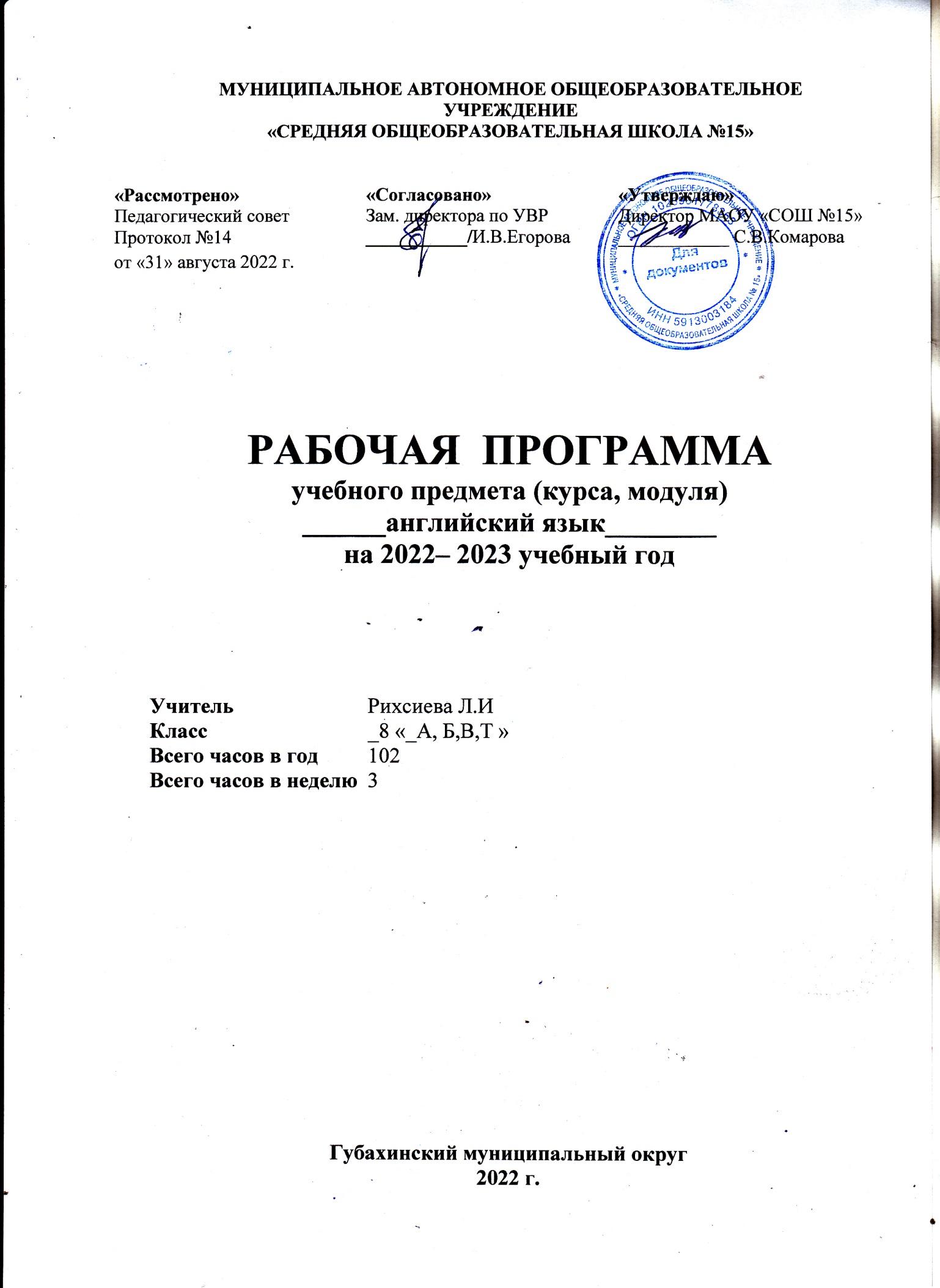 Пояснительная запискаРабочая программа предназначена для организации процесса обучения английскому языку в 8 классе на основе линии УМК «Английский язык» 8 класс  авторов В. П. Кузовлева, Н. М. Лапа, Э. Ш. Перегудовой и др. (издательство «Просвещение» 2018). Программа составлена на основе  «Примерной  программы по английскому языку»  авторов В.П. Кузовлева / сост. В.П. Кузовлев, Н.М. Лапа, Э.Ш. Перегудова - М.: Просвещение, 2010 и соответствует требованиям Федерального государственного образовательного стандарта основного общего образования (ФГОС).Федерального государственного образовательного стандарта основного общего образования, утвержденного приказом Министерства образования и науки РФ № 1897 от 17.12.2010 года (с последующими изменениями);Концепции духовно-нравственного развития и воспитания личности гражданина РоссииПланируемых результатов среднего общего образования.Базисный учебный план МАОУ СОШ № 15 на 2022-2023 учебный год,Федеральный перечень учебников, рекомендуемых к использованию при реализации имеющих государственную аккредитацию образовательных программ начального общего, основного общего, среднего общего образованияУчебно-методический комплект Кузовлева В.П.  и др. «Английский язык» 8 класс Рабочая программа ориентирована на учебник:          Цели курса:развитие иноязычной коммуникативной компетенции в совокупности ее составляющих – речевой, языковой, социокультурной, компенсаторной, учебно-познавательной:речевая компетенция – развитие коммуникативных умений в четырех основных видах речевой деятельности (говорении, аудировании, чтении, письме);языке;социокультурная компетенция – приобщение учащихся к культуре, традициям и реалиям стран/страны изучаемого иностранного языка в рамках тем, сфер и ситуаций общения, отвечающих опыту, интересам, психологическим особенностям учащихся; формирование умения представлять свою страну, ее культуру в условиях иноязычного межкультурного общения;компенсаторная компетенция – развитие умений выходить из положения в условиях дефицита языковых средств при получении и передаче информации;учебно-познавательная компетенция – дальнейшее развитие общих и специальных учебных умений; ознакомление с доступными учащимся способами и приемами самостоятельного изучения языков и культур, в том числе с использованием новых информационных технологий;развитие и воспитание у школьников понимания важности изучения иностранного языка в современном мире и потребности пользоваться им как средством общения, познания, самореализации и социальной адаптации; воспитание качеств гражданина, патриота; развитие национального самосознания, стремления к взаимопониманию между людьми разных сообществ, толерантного отношения к проявлениям иной культуры.Cодержание образовательной дисциплины «иностранный язык» составляет иноязычная культура как интегративная духовная сущность, присваиваемая учащимся в процессе функционирования всех четырех аспектов иноязычного образования – познавательного, развивающего, воспитательного, учебного.  Программа использует образовательную технологию, в основе которой лежит действенный механизм ее реализации, а именно подлинно гуманистическое общение, что и делает процесс иноязычного образования эффективным. Фактически процесс иноязычного образования является моделью процесса общения, в котором учитель и ученик выступают как личностно равные речевые партнеры. Такое общение служит каналом познания, средством развития, инструментом воспитания и средой учения. Оно обеспечивает рождение личностного смысла деятельности ученика, поскольку построено на диалоге, в котором все спроецировано на его личность, удовлетворяет его интересы, построено на уважении к его личности, внимании к ней, на желании сотрудничать и помочь в овладении иноязычной культурой, культурой умственного труда, спроецированного на отдаленные результаты. Все это и закладывает основы реального диалога культур. Основные задачи обучения иностранному языку в основной школе в рамках данного курса направлены на:формирование у обучающихся более глубокого представления о роли и значимости ИЯ в жизни современного человека и поликультурного мира; приобретение нового опыта использования ИЯ как средства межкультурного общения, как инструмента познания мира и культуры других народов; воспитание гражданственности, патриотизма, уважения к правам, свободам и обязанностям человека развитие гражданской идентичности, чувства патриотизма и гордости за свой народ, свой край, свою страну и осознание своей этнической и национальной принадлежности через изучение языков и культур, общепринятых человеческих и базовых национальных ценностейдальнейшее развитие активной жизненной позиции. Обучающиеся основной школы должны иметь возможность обсуждать актуальные события из жизни, свои собственные поступки и поступки своих сверстников, выражать своё отношение к происходящему, обосновывать собственное мнение, что будет способствовать их дальнейшей социализации и воспитанию граждан России;дальнейшее формирование коммуникативной компетенции, то есть способности и готовности общаться с носителями языка на уровне своих речевых возможностей и потребностей в разных формах: устной (говорение и аудирование) и письменной (чтение и письмо). У обучающихся продолжится работа по расширению лингвистического кругозора, у них углубится представление о строе изучаемого языка и его основных отличиях от родного языка;дальнейшее развитие основ коммуникативной культуры. Обучающиеся научатся ставить и решать более сложные коммуникативные задачи, адекватно использовать более широкий диапазон речевых и неречевых средств общения, на новый уровень развития поднимется способность соблюдать речевой этикет, быть вежливыми и доброжелательными речевыми партнерами;продолжение формирования уважительного отношения к чужой (иной) культуре через знакомство с культурой англоязычных стран;формирование более глубокого осознания особенностей культуры своего народа;дальнейшее развитие способности представлять на ИЯ родную культуру в письменной и устной форме общения;достижение более высокого уровня положительной мотивации и устойчивого учебно-познавательного интереса к предмету «Иностранный язык», на дальнейшее развитие необходимых УУД и специальных учебных умений (СУУ). Должен осуществиться переход от приобретённого в начальной школе умения выполнять наиболее рациональным способом различные виды учебных заданий к учебной деятельности с элементами самообразования и саморазвития. Обучение на уровне основного общего образования призвано заложить основы успешной учебной деятельности по овладению ИЯ на завершающем уровне образования. Место предмета в учебном планеПрограмма рассчитана на 3 учебных часа в неделю, что предусмотрено БУП 2004 года. При 34 учебных неделях общее количество часов на изучение английского языка в 8 классе составит 102 часа.Программа подразумевает обучение на основе знаний, полученных во 2, 3, 4, 5, 6, 7 классах (седьмой год обучения иностранному языку). Основные цели и задачи обучения английскому языку (АЯ) в 7 классе основной школы в рамках данного курса направлены на:формирование активной жизненной позиции учащихся. На уроках ИЯ они получают возможность обсуждать актуальные проблемы и события, свои собственные поступки и поступки своих сверстников, учиться выражать свое отношение к происходящему, обосновывать собственное мнение. Все это облегчает их дальнейшую социализацию; развитие коммуникативной культуры. Школьники учатся технике общения, овладевают речевым этикетом, стратегией и тактикой диалогического и группового общения, учатся быть вежливыми, доброжелательными речевыми партнерами; общее речевое развитию учащихся. Они учатся более осознанно и внимательно относиться к выбору способов и средств для выражения своих мыслей, совершенствуют умение планировать свое речевое поведение, ставить и решать коммуникативные задачи, развивать способность адекватно использовать имеющиеся речевые и неречевые средства общения; воспитание внимательного отношения к тексту, формируя вдумчивого чтеца – качество, присущее каждому культурному человеку; расширение филологического кругозора через осознание особенностей своего мышления. На основе сопоставления иностранного языка с родным происходит уяснение того, что существуют разные способы выражения и оформления мыслей. Изучение ИЯ вносит заметный вклад в культуру умственного труда. «Иностранный язык» как учебный предмет готовит учеников к успешной социализации после окончания образовательного учреждения, учит успешно выстраивать отношения с другими людьми, работать в группе и коллективе. Владение общением на ИЯ стало сегодня одним из условий профессиональной компетенции специалиста, поскольку знание ИЯ может существенно повлиять на его образовательные и самообразовательные возможности, выбор профессии и перспективу карьерного роста.                            ПЛАНИРУЕМЫ Результаты освоения программы Личностные результаты1)  воспитание российской гражданской идентичности: патриотизма, уважения к Отечеству, прошлое и настоящее многонационального народа России; осознание своей этнической принадлежности, усвоение гуманистических, демократических и традиционных ценностей многонационального российского общества; воспитание чувства ответственности и долга перед Родиной;2) формирование ответственного отношения к учению, готовности и способности обучающихся к саморазвитию и самообразованию на основе мотивации к обучению и познанию,  осознанному выбору и построению дальнейшей индивидуальной траектории образования на базе ориентировки в мире профессий и профессиональных предпочтений, с учётом устойчивых познавательных интересов, а также на основе формирования уважительного отношения к труду, развития опыта участия в социально значимом труде; 3) формирование целостного мировоззрения, соответствующего современному уровню развития науки и общественной практики, учитывающего социальное, культурное, языковое, духовное многообразие современного мира;4) формирование осознанного, уважительного и доброжелательного отношения к другому человеку, его мнению, мировоззрению, культуре, языку, вере, гражданской позиции, к истории, культуре, религии, традициям, языкам, ценностям народов России и народов мира; готовности и способности вести диалог с другими людьми и достигать в нём взаимопонимания; 5) освоение социальных норм, правил поведения, ролей и форм социальной жизни в группах и сообществах, включая взрослые и социальные сообщества; участие в школьном самоуправлении и  общественной жизни в пределах возрастных компетенций с учётом региональных, этнокультурных, социальных и экономических особенностей; 6) развитие морального сознания и компетентности в решении моральных проблем на основе личностного выбора, формирование нравственных чувств и нравственного поведения, осознанного и ответственного отношения к собственным поступкам; 7) формирование коммуникативной компетентности в общении и  сотрудничестве со сверстниками, детьми старшего и младшего возраста, взрослыми в процессе образовательной, общественно полезной, учебно-исследовательской, творческой и других видов деятельности;8) формирование ценности  здорового и безопасного образа жизни; усвоение правил индивидуального и коллективного безопасного поведения в чрезвычайных ситуациях, угрожающих жизни и здоровью людей, правил поведения на транспорте и на дорогах;9) формирование основ экологической культуры соответствующей современному уровню экологического мышления, развитие опыта экологически ориентированной рефлексивно-оценочной и практической деятельности в жизненных ситуациях;10) осознание значения семьи в жизни человека и общества, принятие ценности семейной жизни, уважительное и заботливое отношение к членам своей семьи;11) развитие эстетического сознания через освоение художественного наследия народов России и мира,  творческой деятельности эстетического характера.                              Метапредметные результатыМетапредметные результаты в данном курсе развиваются главным образом благодаря развивающему аспекту иноязычного образования.1. Положительное отношение к предмету и мотивация к дальнейшему овладению ИЯ: элементарное представление о ИЯ как средстве познания мира и других культур; первоначальный опыт межкультурного общения; познавательный интерес и личностный смысл изучения ИЯ.2. Языковые и речемыслительные способности, психические функции и процессы.Языковые способности:- к слуховой дифференциации (фонематический и интонационный слух)- к зрительной дифференциации (транскрипционных знаков, букв, буквосочетаний, отдельных слов, грамматических конструкций и т.п.)- к имитации (речевой единицы на уровне слова, фразы)- к догадке (на основе словообразования, аналогии с родным языком, контекста, иллюстративной наглядности и др.);- к выявлению языковых закономерностей (выведению правил).способности к решению речемыслительных задач:- к соотнесению/сопоставлению (языковых единиц, их форм и значений)- к осознанию и объяснению (правил, памяток и т.д.)- к построению высказывания в соответствии с коммуникативными задачами (с опорами и без использования опор);- к трансформации (языковых единиц на уровне словосочетания, фразы).- к выявлению главного (основной идеи, главного предложения в абзаце, в тексте);- к логическому изложению (содержания прочитанного письменно зафиксированного высказывания, короткого текста);способности к решению речемыслительных задач:- к формулированию выводов (из прочитанного, услышанного);- к иллюстрированию (приведение примеров);- к антиципации (структурной и содержательной);- к выстраиванию логической/хронологической последовательности (порядка, очередности);- к оценке/самооценке (высказываний, действий и т.д.);Универсальные учебные действия.- работать с информацией (текстом/аудиотекстом): извлекать нужную информацию, читать с полным пониманием содержания, понимать последовательность описываемых событий, делать выписки из текста, пользоваться языковой догадкой, сокращать, расширять устную и письменную информацию, заполнять таблицы;- сотрудничать со сверстниками, работать в паре/ группе, а также работать самостоятельно;- выполнять задания в различных тестовых форматах.- работать с информацией (текстом/аудиотекстом): прогнозировать содержание текста по заголовкам, рисункам к тексту, определять главное предложение в абзаце, отличать главную информацию от второстепенной- вести диалог, учитывая позицию собеседника;- планировать и осуществлять проектную деятельность;- работать в материальной и информационной среде начального общего образования (в том числе пользоваться средствами информационных и коммуникационных технологий);- контролировать и оценивать учебные действия в соответствии с поставленной задачей;- читать тексты различных стилей и жанров в соответствии с целями и задачами;- осознанно строить речевое высказывание в соответствии с коммуникативными задачами;- осуществлять логические действия: сравнения, анализа, синтеза, обобщения, классификации по родовидовым признакам, установления аналогий и причинно-следственных связей, построения рассуждений.Предметные результатыВ процессе овладения познавательным (социокультурным) аспектом выпускник 8 класса научится:- узнавать достопримечательности стран изучаемого языка/родной страны;- понимать особенности британских и американских национальных и семейных праздников и традиций;-понимать особенности образа жизни своих зарубежных сверстников;- узнавать наиболее известных персонажей англоязычной детской литературы и популярные литературные произведения для детей;- узнавать наиболее популярные в странах изучаемого языка детские телепередачи и их героев, а также анимационные фильмы и их героев.Содержание Учебного аспекта      В УМК для 8 класса заложен комплексный подход к овладению всеми видами речевой деятельности, определены конкретные задачи по обучению каждому из них. Однако ведущим для 8 класса является обучение чтению и говорению.                            Тематическое планирование по разделам      ЧТЕНИЕ:  В области чтения ставится задача совершенствования трех наиболее распространенных видов чтения: чтения с общим охватом содержания (reading for the main idea), чтения с детальным пониманием прочитанного (reading for detail), поискового чтения (reading for specific information).          В связи с тем что Учебник почти полностью построен на аутентичных текстах разного характера, большое значение придается самостоятельному обращению учащихся к лингвострановедческому справочнику, в задачи которого входит: во-первых, расширить общеобразовательный кругозор учащихся при ознакомлении их со страноведческими сведениями, во-вторых, сформировать потребность и развить умение пользоваться справочной литературой типа лексиконов, энциклопедических словарей, стимулируя тем самым познавательную активность учащихся.      Как и в предыдущих классах, продолжается работа над обеими формами чтения: вслух и про себя. Чтение вслух выступает, с одной стороны, как средство для совершенствования техники чтения и произносительной стороны речи, а с другой — в своей вспомогательной коммуникативной функции: учащиеся ставятся в ситуации, когда они должны прочитать известный им текст другим, чтобы ознакомить их с ним. Чтение про себя является основной формой чтения.      Продолжается работа над увеличением скорости чтения. Поиск информации во многих текстах ограничивается определенным количеством времени.      Продолжается работа по совершенствованию и развитию умений, необходимых для понимания прочитанного как на уровне значения, так и на уровне смысла.      В плане формирования грамматических навыков чтения ставится задача увеличить количество легко распознаваемых грамматических явлений, совершенствуя на этой базе механизм структурной антиципации.      АУДИРОВАНИЕ:  Обучение аудированию занимает существенное место в процессе обучения ИК в 8 классе.      Аудирование выступает в двух функциях: как средство и как цель обучения. В первой своей функции аудирование используется тогда, когда в ходе прослушивания аутентичных текстов учащиеся знакомятся с новым лексическим и грамматическим материалом (при этом аудирование часто сочетается со зрительной опорой), упражняются в узнавании на слух и припоминании уже известного материала, подготавливаются к беседе по прослушанному. В 8 классе развиваются и совершенствуются сформированные ранее навыки и умения в данном виде речевой деятельности. В каждом цикле уроков имеются специальные тексты для аудирования, которые постепенно усложняются за счет включения нового лексического и грамматического материала. Общий объем лексических единиц для аудирования — 2000.      На данном году обучения выделяются три вида аудирования: а)  аудирование с полным пониманием воспринимаемого на слух текста (listening for detail); б)  аудирование с общим охватом содержания, т. е. с пониманием лишь основной информации (listening for the main idea); в)  аудирование с извлечением специфической информации (listening for specific information).      В 8 классе учащиеся должны понимать на слух иноязычную речь в нормальном темпе в предъявлении учителя и в звукозаписи, построенную на языковом материале учебника; допускается включение до 3% незнакомых слов, о значении которых можно догадаться. Длительность звучания связных текстов — до 3 минут.                                              ГОВОРЕНИЕ:   В 8 классе говорение становится равноправным с чтением и ставится задача дальнейшего развития речевого умения в монологической и диалогической формах.      При обучении говорению большой удельный вес имеет работа над рассуждением, выражением своего отношения, сравнительной оценкой родной культуры с культурой страны изучаемого языка.      При обучении монологической речи развиваются следующие навыки и умения:      1.  Умение высказываться целостно, как в смысловом, так и в структурном отношении.      2.  Умение высказываться логично и связно. Это означает уметь последовательно излагать мысли, факты, суждения, связанные в смысловом отношении и соотнесенные с задачей высказывания. Высказываться связно значит уметь «сцеплять» отдельные фразы и сверхфразовые единства в тексте определенными средствами языка.      3.  Умение высказываться продуктивно. С точки зрения формы продуктивность высказывания определяется количеством новых комбинаций: чем меньше заученного, тем больше продуктивность. Поэтому главная задача — настойчиво и постоянно развивать продуктивность путем комбинирования и трансформации материала.       4.  Умение говорить самостоятельно, т. е. выбирать стратегию высказывания, составлять программу высказывания, говорить без заимствования мыслей из предварительно прочитанных и прослушанных источников, высказываться без опоры на полные записи или изображение.      5.  Умение говорить экспромтом, без специальной подготовки и обсуждения.      6.  Умение говорить в нормальном темпе.      Грамматические навыки говорения формируются на основе грамматического материала, усвоенного в предыдущих классах, а также на основе новых грамматических явлений.       ПИСЬМО:  В области обучения письму ставится задача развивать следующие умения:      —  умение выписывать из прочитанного то, что необходимо (от отдельных слов и выражений до развернутых цитат);      —  умение фиксировать основные мысли, части высказывания и план услышанного;      —  умение составлять план и тезисы будущего высказывания;      —  умение письменно излагать свое отношение к чему-либо, мнение о чем-либо;      —  умение писать различные виды писем (письмо знакомства, деловое письмо, письмо-запрос, письмо-благодарность, личное письмо (о себе, своем городе, праздниках).РАЗВИВАЮЩИЙ АСПЕКТ      Развивающее обучение достигается в Учебнике за счет личностной вовлеченности учащихся в учебную деятельность. Использованная в Учебнике технология направлена на развитие личностной активности. В каждом разделе содержатся специальные упражнения, в которых осуществляется перенос усвоенного материала на личность обучаемых. В одном случае учащиеся должны высказать свое мнение, сравнить свое отношение к той или иной проблеме с отношением английских сверстников, в другом — рассказать о себе, о корреспондирующих явлениях русской культуры. В обоих случаях происходит осознание себя и своих личностных качеств, что является важным условием развития самоуважения и формирования чувства собственного достоинства. Эмоционально-ценностное отношение учеников к себе в процессе овладения ИК включает развитие чувства национальной самобытности, способствует лучшему осознанию особенностей родной культуры.ВОСПИТАТЕЛЬНЫЙ АСПЕКТ       Материал Учебника ориентирован на усвоение общечеловеческих ценностей. Главная задача Учебника — воспитание положительного, уважительного и толерантного отношения к британской культуре, более глубокое осознание своей родной культуры. Каждый цикл и раздел предоставляют достаточно возможностей для решения определенной воспитательной цели.      Вопросы, связанные с нравственным воспитанием, находят свое отражение в заданиях, требующих от учащихся личностной оценки фактов и событий, о которых идет речь в учебном материале. Сравнивая свое собственное отношение к общечеловеческим ценностям с отношением к ним британских сверстников, учащиеся учатся понимать друг друга. Знакомясь с лучшими образцами британской культуры, учащиеся лучше и глубже осознают свою родную культуру.Лексическая сторона речи.Лексические навыки формируются как на базе материала, усвоенного во 2 - 7 классах, так и нового. В общий объем лексического материала, подлежащего усвоению, входят:отдельные лексические единицы, обслуживающие ситуации общения в пределах предметного  содержания речи;устойчивые словосочетания (to be in/out of fashion, to break a record, etc.);интернациональная лексика (shampoo, fitness, marathon, etc.);многозначные слова (to lose – 1) терять 2) проигрывать, etc.);синонимы (to suit – to match – to fit; to say – to tell – to talk – to speak, trendy - fashionable);антонимы (healthy – unhealthy, to come into – to go out of);фразовые глаголы (to make up, to give up etc.)речевые функции: Asking for an explanation (Sorry. Could you tell me what ‘…’ means?, etc.); Asking for a more focused explanation (I understand this, but could you explain …?, etc.); Asking for information about another culture, country (How do you compare…?, etc.); Asking if someone approves (Do you think … will work? , etc.) / Saying you (do not) approve (I’m very much in favour of that. It’s wrong to …, etc.); Asking if someone is sure about smth. (Are you sure …? Really …?, etc.) / Saying you are sure about smth. (I’m absolutely sure …, Yes, really!, etc.); Asking someone to say smth. again (I’m sorry, what was that you said?, Pardon?, etc.); Checking that you have understood (Do you mean that …?, etc.); Expressing admiration (Well, you knew what I wanted!, etc.); Giving and receiving compliments (What a funky shirt! Its suit you., etc.); Thanking (Oh, thank you very much!, Thanks a million!, etc.)основные способы словообразования:аффиксация: суффиксы существительных -ist (specialist, scientist), -ion (connection, communication), -ness (fitness, fondness), -ship (championship), -ity (activity, flexibility); прилагательных -ic (scientific), -al (national, emotional, regional), -ical (biological, geographical),-able (fashionable, reliable), -ful (helpful, forgetful),-less (thoughtless), ish (childish, foolish), -ive (creative, inventive, communicative),-ous (dangerous, serious)) -an (Italian, Australian), -ese (Chinese, Japanese), -ish (Turkish, Polish); наречий –ly (specially, seriously); приставки un- (unfriendly, unkind, unhealthy, unsociable), over- (overweight, overeat)словосложение (N+N – rain + coat =raincoat, headband, lifestyle, wheelchair N+Adj – world + famous = world-famous, homemade; N+V – club + wear = clubwear;  Prep + V – under + wear = underwear; Prep + N – over + size = oversize, overweight, overcoat; Pron + N – self-confident);конверсия (to queue – a queue, limit – to limit, snack – to snack)Грамматические явления, подлежащие усвоению.1. Артикль.-артикли с названиями национальностей и языков;2. Глагол-видо-временная форма Present Perfect Progressive (I have been living here for two years.) в  утвердительных, отрицательных и вопросительных предложениях; - глаголы в страдательном залоге: в Present Perfect (Football has been played for hundreds of years);-модальные глаголы и их эквиваленты: can, could, ought to, need, be able to;-глаголы в Present Perfect после модальных глаголов (should have + V3; could have + V3);-конструкция «подлежащее + глагол в страдательном залоге + неопределенная форма глагола» (The British are considered to be conservative);-конструкция I wish (I wish I spent summer holidays at the seaside);-глагольные идиомы 3. Предлог -предлог by 4. Союз-союзы however, (al)though, 5. Простое предложение.-вопросительные предложенияразделительные вопросы (It’s nice, isn’t it?);6. Сложное предложение.Сложноподчиненные предложения- с придаточными условия с союзом if: I would do tests better if I took lessons seriously (Conditional II)- с придаточными дополнительными с глаголом wish в главном предложенииТребования к уровню усвоения иностранного языка.  Вид речевой деятельности говорениеОценка 5 ставится в том случае, если:Объем высказывания не менее 6 фраз, отвечающих поставленной коммуникативной задаче, не имеют грамматических ошибок. Высказывание логично, имеет смысловую завершенность, а также выражение собственного мнения.Оценка 4 ставится в том случае, если:Объем высказывания не менее 6 фраз, фразы отвечают поставленной коммуникативной, но имеющих грамматические ошибки, хотя акт коммуникации не нарушен.Присутствуют логичность высказывания и аргументирование своей точки зрения.Оценка 3 ставится, если:Объем высказывания соответствует этапу обучения, их лингвистическая правильность находится в пределах, когда акт коммуникации нарушен частично.Логичность высказывания, а также его связность не соответствует поставленной коммуникативной задаче, темп речи не соответствует нормам.Оценка 2 ставится, если:Объем высказывания на 50 % ниже нормы, не имеет смысловой завершенности.Языковое оформление реплик полностью нарушает акт коммуникации и не соответствует произносительным нормам.Чтение.Оценка 5 ставится, если:Коммуникативная задача решена, при этом обучающиеся полностью поняли и осмыслили содержание текста в объеме, предусмотренном   заданием, чтение соответствовало программным требованиям для каждого класса.Оценка 4 ставится, если:коммуникативная задача решена, обучающиеся поняли и осмыслили содержание прочитанного, в объеме, предусмотренном каждым классом.Оценка 3 ставится, если:коммуникативная задача решена и при этом обучающиеся поняли и осмыслили главную идею текста, в объеме, предусмотренном заданием, чтение в основном соответствует программным требованиям.Оценка 2 ставится, если:коммуникативная задача не решена, обучающиеся не поняли содержания прочитанного текста в объеме, предусмотренном заданием, и чтение не соответствует программным требованиям.Выполнение  тестовых заданийОценивается по следующей схеме:Выполнено менее  50 % - «2»                         51 – 64 %  -  «3»                           65 – 84 %  -  «4»                          85-100%    -  «5»Учебно-методическое  и  материально-техническое  обеспечениеобразовательного процесса для использования учащимися и учителемПредусмотрены уроки дистанционного обучения с использованием сети Интернет, ЦОРов и электронных ресурсовПорядковый номер учебника в Федеральном перечнеАвтор/Авторский коллективНазвание учебникаКлассИздатель учебника1.2.3.4.1.3Кузовлев В.П. и др.«English»8 кл8«Просвещение»№ раздела                                    Название разделаКоличество часовИз них кол-во часов, отведенных на практическую часть и контроль1Взгляд на Британию1812Страна традиций1713Ты любишь путешествовать?2014Ты хорош в спорте?1515Путеводитель здоровья1716Меняется время, меняется стиль151Итого:1026Федеральный государственный образовательный стандарт основного общего образования. Москва «Просвещение» 2012В.П. Кузовлев и др. «Английский язык. Примерные программы» (5-9). Москва «Просвещение» 2012Учебно-методический комплект "English 8" (Учебник, Рабочая тетрадь, ) Москва «Просвещение» 2018Грамматические и лексические таблицыКомпьютерПроекторАудиоприложение и учебный диск